BROCANTE ET VIDE-GRENIERS  SAINT-CLOUD VILLAGERue de l’Église – Rue de la Libération – MairiePlace du Moustier -  Place du pas – Square Sainte-Clotilde -DIMANCHE 22 septembre 2024De 8h00 à 18h00Réservez dès maintenant votre emplacement !(25 euros les 2 mètres linéaires)Retournez le bon de réservation ci-dessous, accompagné obligatoirement :Votre règlement par chèque à l’ordre de SAINT-CLOUD SOURIRESPhotocopie d’une pièce d’identitéUne enveloppe timbrée libellée à votre nom et adresseUn extrait K-bis pour les professionnelsAdresse : Le Haloir, 16 rue de l’Église 92210 Saint-CloudRenseignements : en priorité par email : brocante.saintcloud@gmail.com  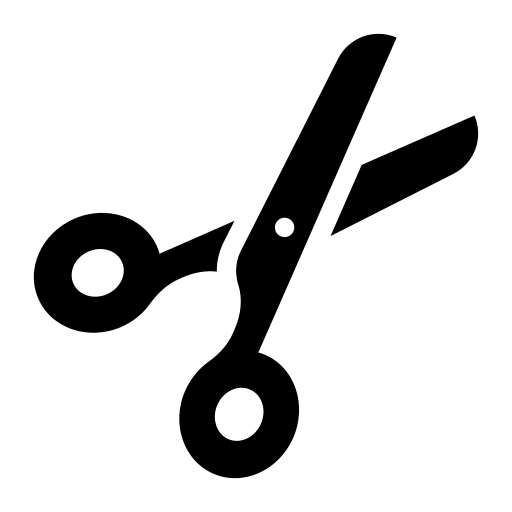 Coupon de Réservation à découperVeuillez écrire lisiblement - merci Mme, Melle, M. : …………………………………………………      Prénom………………………………….Adresse : ….……………………………………………………………………………………………………………….………………………………………………………………………………………………………………………………….Code Postal : ………………………            Ville : ……………………………………………Téléphone : ……………….………………   Adresse Mail ………………………………………………………………………………………………………………Pour : 	…….… module(s) de  2 mètres linéaires soit ………………     x    25 € =  ………..……… €Remarques :	……………………………………………………………………….............................Avant de vous inscrire, veillez à bien prendre connaissance du règlement.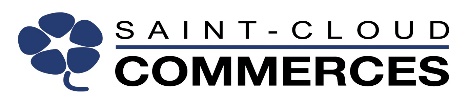 